ABOUT ECSCThe growing need for IT security professionals is widely acknowledged worldwide. To help mitigate this shortage of skills, many countries launched national cybersecurity competitions targeting towards students, university graduates or even non-ICT professionals with a clear aim to find new and young cyber talents and encourage young people to pursue a career in cyber security. The European Cyber Security Challenge (ECSC) leverages on these competitions by adding a pan-European layer.The European Cyber Security Challenge is an initiative by the European Union Agency for Cybersecurity (ENISA) and aims at enhancing cybersecurity talent across Europe and connecting high potentials with industry leading organizations.CONTACTFor contacting the authors, please use ecsc@enisa.europa.eu
For media enquiries about this paper, please use press@enisa.europa.eu.Authors/acknowledgementsJohn Smith, European Union Agency for Cybersecurity
legal noticeNotice must be taken that this publication represents the views and interpretations of ENISA, unless stated otherwise. This publication should not be construed to be a legal action of ENISA or the ENISA bodies unless adopted pursuant to the Regulation (EU) No 2019/881.
This publication does not necessarily represent state-of the-art and ENISA may update it from time to time.

Third-party sources are quoted as appropriate. ENISA is not responsible for the content of the external sources including external websites referenced in this publication.This publication is intended for information purposes only. It must be accessible free of charge. Neither ENISA nor any person acting on its behalf is responsible for the use that might be made of the information contained in this publication.copyright notice© European Union Agency for Cybersecurity (ENISA), 2022
Reproduction is authorised provided the source is acknowledged. Information regarding the challengeChallenge specificationChallenge Category: ForensicsDifficulty: MediumExpected time to solve: 3hTechnical SpecificationRequired infrastructureNo infrastructure is required to prepare the challenge. Solving can be done offline.Provided filesFigure 1: List of filesAttack ScenarioDescription of the scenarioChallenge is about finding out all images from PCAP dump and modifying them inside some Graphics processor to combine them to get the flag from resulting image.Installation InstructionsYou only need to distribute the file ecsc_enhance3.pcap to the contestants.Tools needed for solving the challengeNeeded tools are:WiresharkGraphics processor (GIMP, Photoshop etc.)Walkthrough (Writeup)Use provided decode.py script to get everything you need to get the flag.The script will iterate and get all ICMPv6 destination addresses and will reconstruct all images by using coordinates and RGB-triplets from addresses.Images are saved to the folderEach image can be edited to be read better – XOR, brightness and other techniquesImages can be combined in Graphics processorEdit each image’s opacity to get the flag.Flag:
ECSC{e99565674c223c064beff0d68303ec7f}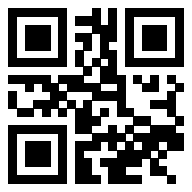 File nameFormatCommentChecksum (SHA256)decode.pyPython scriptSolver script by author51c0d68638d9385d8d9e40cd6c2bae3585b9259c26fa4733e0411c57172ba0f6ecsc_enhance3.pcapPCAP fileChallenge4cfe1ffae44c879fadbe0dc99869be53bd200c38b4e97f290f368ea850d4a637